ЗАКУПОЧНАЯ ДОКУМЕНТАЦИЯпо проведению открытого запроса предложений с правом заключения договора на закупку брендированной сувенирной продукции для нужд АО «НИИМЭ» в соответствии с техническим заданиемНастоящая документация является неотъемлемой частью Уведомления о проведении закупочной процедуры.Москва2021г.Общие положенияЗаказчик:Акционерное общество «Научно-исследовательский институт молекулярной электроники» (АО «НИИМЭ») 124460, г. Москва, г. Зеленоград, ул. Академика Валиева, дом 6, стр.1.1.2 Организатор:АО «НИИМЭ», представитель организатора по координационным вопросам – Горбачева Анастасия Алексеевна, тел. +7 (985)-340-46-06, agorbacheva@niime.ru, контактное лицо по техническим вопросам – Шангина Наталия Михайловна, тел. 8 495 229 7008, nshangina@niime.ruСрок окончания приема предложенийУчастники должны направить свои предложения по электронной почте по следующему адресу: zakupki@niime.ru без копий сотрудникам предприятий заказчика. В противном случае, такие заявки для участия в закупочной процедуре допущены не будут. В теме письма Участник обязан указать только номер закупки: «210026». Предложения, оформленные в соответствии с требованиями закупочной документации, должны быть доставлены не позднее 17:00 часов (местное время) 30 сентября 2021 г.Правовой статус процедур и документов1.4.1.	Открытый запрос предложений не является конкурсом, и его проведение не регулируется статьями 447—449 части первой Гражданского кодекса Российской Федерации. Данная процедура запроса предложений также не является публичным конкурсом и не регулируется статьями 1057—1061 части второй Гражданского кодекса Российской Федерации. Таким образом, данная процедура запроса предложений не накладывает на Организатора соответствующего объема гражданско-правовых обязательств.1.4.2.	Предложение Участника имеет правовой статус оферты и будет рассматриваться Организатором в соответствии с этим. Организатор устанавливает, что Предложения Участников должны носить характер твердой оферты.1.4.3.	Иные документы Организатора и Участников не определяют права и обязанности сторон в связи с данным запросом предложений.1.4.4.	Во всем, стороны руководствуются Гражданским кодексом Российской Федерации.Прочие положенияУчастники самостоятельно несут все расходы, связанные с подготовкой и подачей Предложения, а Организатор по этим расходам не отвечает и не имеет обязательств, независимо от хода и результатов данного запроса предложений.Организатор обеспечивает разумную конфиденциальность относительно всех полученных от Участников сведений, в том числе содержащихся в Предложениях. Предоставление этой информации другим Участникам или третьим лицам возможно только в случаях, прямо предусмотренных действующим законодательством Российской Федерации или настоящей Документацией.Организатор вправе отклонить Предложения Участников, заключивших между собой какое-либо соглашение с целью повлиять на определение Победителя запроса предложений.Участник процедуры, заявивший о своём намерении участвовать, и сделавший коммерческое предложение, тем самым принимает все условия настоящей Закупочной документации.Предмет закупкиПредметом закупки является:Закупка брендированной сувенирной продукции для нужд АО «НИИМЭ»ТРЕБОВАНИЯ К ЗАКУПАЕМЫМ РАБОТАМТехническая частьсогласно ТЗ:*Цена указывается за единицу товара при указанном размере партииКоммерческая частьСрок поставки Товара и выполнения сопутствующих услуг: в минимально возможные сроки, но не более 21 календарного дня от даты размещения заявки.Срок действия Договора – 1 год.Максимальная цена Договора на поставку Товара с учетом НДС, действующего на день поставки Товара в соответствии с п. 3 ст. 164 НК РФ,  составляет 700 000,00 руб.Закупки будут проводиться партиями, согласно заявкам Заказчика (АО «НИИМЭ»).Стоимость, количество и наименование Товара формируется на основании заявок Заказчика в Спецификациях на каждую отдельную отгрузку партии Товара, которые являются неотъемлемой частью настоящего Договора. Стоимость Товара согласно Приложению № 1 к Договору зафиксирована на срок действия Договора. Товары, номенклатура которых отсутствует в Приложении № 1, подлежат поставке по заявкам Покупателя по предварительно согласованной Сторонами цене.Условия поставки Товара: Поставщик осуществляет поставку товаров в рабочее время Покупателя с предварительным уведомлением последнего по телефону: понедельник – пятница с 9:00 до 17:00, за исключением государственных праздников.Гарантия: В случае поставки товара ненадлежащего качества, Поставщик обязан за свой счет заменить его в течение 3-х дней с момента получения претензии. Все расходы (в том числе и транспортные) при замене товара ненадлежащего качества возлагаются на Поставщика. УСЛОВИЯ ОПЛАТЫУсловия оплаты: предпочтительнее 100% постоплата или аванс не более 30%.Расчеты по настоящему Договору осуществляются путем перечисления Заказчиком денежных средств на расчетный счет Поставщика в течение 10 (Десяти) рабочих дней с момента подписания договора и выставления счета или в течение 10 (Десяти) рабочих дней с момента подписания Акта приема-передачи.Валюта: Российский рубль.Условия расчетов: для обеспечения надлежащего исполнения сторонами платежных и связанных с ними обязательств по договору, а также для осуществления расчетных операций по Договору в кратчайшие сроки и с минимальными транзакционными издержками, а также для минимизации риска несвоевременных платежей, неплатежей и/или утраты денежных средств сторон, в том числе, вследствие возможной неблагонадежности или неплатежеспособности банков-корреспондентов, все платежи и расчеты сторон по Договору рекомендуется осуществлять через банковские счета сторон, открытые  в ПАО «МТС-Банк». Условия расчетов просьба указать в коммерческом предложении, либо отдельно предоставляемым письмом (согласие на проведение расчетов по Договору через банковские счета сторон, открытые в ПАО «МТС-Банк»).В стоимость коммерческого предложения должны быть включены все расходы Подрядчика, связанные с исполнением Договора, в том числе НДС и другие обязательные платежи в соответствии с законодательством РФ.Коммерческая часть может содержать условия, критичные для данной Закупки. В таком случае от участников закупочной процедуры требуется указать свое согласие/несогласие с данными положениями и дать свое предложение, которое может быть рассмотрено Заказчиком. Заказчик вправе допустить такую заявку к рассмотрению.Настоящая процедура закупки не является конкурсом. Уведомление о проведении закупки не является публичной офертой Заказчика. Заказчик не несет никаких обязательств перед поставщиками/подрядчиками, принявшими участие в открытом запросе предложений.3. ТРЕБОВАНИЯ К УЧАСТНИКУУчаствовать в данной процедуре может любое юридическое лицо. Чтобы претендовать на победу в данной процедуре Запроса предложений и на право заключения Договора, Участник на момент подачи Предложения должен отвечать следующим требованиям: иметь соответствующие ресурсные возможности для исполнения Договора (финансовые, материально-технические, производственные, трудовые);организация не должна находиться под процедурой банкротства, в процессе ликвидации или реорганизации, на ее имущество не должен быть наложен арест;отсутствие сведений о наличии действующих решений о приостановлении операции по расчетным счетам налогоплательщика;отсутствие сведений об участнике закупки в реестре недобросовестных поставщиков (подрядчиков, исполнителей), предусмотренном Законом 223-ФЗ и в реестре недобросовестных поставщиков, предусмотренном Законом 44-ФЗ.4.Подача Ценовых Предложений и их приемУчастники должны направить свои предложения на электронный почтовый ящик по следующему адресу: zakupki@niime.ru. С целью идентификации закупки участник обязан указать в теме письма шестизначный номер закупочной процедуры, в которой принимает участие – «210026».Участник имеет право подать только одно Предложение. В случае нарушения этого требования все Предложения такого Участника отклоняются без рассмотрения по существу.Требования к документамУчастник должен предоставить следующие документы (*):письмо о подаче оферты по форме и в соответствии с инструкциями, приведенными в настоящей Документации (Форма № 1);коммерческое предложение по форме и в соответствии с инструкциями, приведенными в настоящей Документации (Форма № 2);анкету участника по форме и в соответствии с инструкциями, приведенными в настоящей Документации (Форма № 3);заверенные подписью руководителя и печатью организации копии учредительных документов;заверенную подписью руководителя и печатью организации копию свидетельства о государственной регистрации;копию свидетельства о постановке на учет в налоговом органе, заверенную подписью уполномоченного лица и печатью организации;копию документа (приказа, протокола собрания учредителей и т.п.), подтверждающего полномочия лица, подписавшего Предложение, заверенную подписью руководителя и печатью организации. Если Предложение подписывается по доверенности, предоставляется оригинал или нотариально заверенная копия доверенности и вышеуказанные документы на лицо, выдавшее доверенность;копии бухгалтерского баланса и отчета о прибылях и убытках (формы № 1, 2) за один предыдущий год и завершившийся отчетный период текущего года;оригинал или заверенную копию выписки из Единого государственного реестра юридических лиц (далее – ЕГРЮЛ), полученной не более чем за месяц до даты размещения в информационной системе извещения о проведении процедуры;письмо на бланке компании о наличии действующего расчетного счета в ПАО «МТС-Банк» или готовности открыть такой счет, либо о наличии объективных причин, затрудняющих открытие такого счета;согласие на обработку персональных данных генерального директора (в случае, если в пакете документов присутствуют паспортные данные руководителя).*Все указанные документы (оригиналы) могут быть запрошены организатором.Все указанные документы прилагаются Участником к Предложению.В случае если по каким-либо причинам Участник не может предоставить требуемый документ, он должен приложить составленную в произвольной форме справку, объясняющую причину отсутствия требуемого документа, а также содержащую заверения Организатору в соответствии Участника данному требованию.5.1. РАЗЪЯСНЕНИЯ ЗАКУПОЧНОЙ ДОКУМЕНТАЦИИ	Участники вправе обратиться к Организатору за разъяснениями настоящей закупочной Документации. Запросы на разъяснение Документации по запросу предложений должны подаваться в письменной форме за подписью руководителя организации или иного ответственного лица Участника.	Организатор в разумный срок ответит на любой вопрос, который он получит не позднее, чем за 2 дня до истечения срока подачи Предложений. Если, по мнению Организатора, ответ на данный вопрос будет интересен всем Участникам, копия ответа (без указания источника запроса) будет направлена всем Участникам, официально получившим настоящую Документацию.	Настоящая процедура закупки не является конкурсом, и Уведомление о проведении закупки не является публичной офертой Заказчика. Заказчик не несет никаких обязательств перед Поставщиками, принявшими участие в конкурентной процедуре Запроса предложений.ОЦЕНКА ПРЕДЛОЖЕНИЙ И ПРОВЕДЕНИЕ ПЕРЕГОВОРОВОбщие положенияОценка Предложений осуществляется рабочей (экспертной) группой (закупочной комиссией). Оценка Предложений включает отборочную стадию, оценочную стадию, проведение при необходимости переговоров.Отборочная стадия6.2.1. В рамках отборочной стадии проверяется:правильность оформления Предложений и их соответствие требованиям настоящей документации по существу;соответствие Участников требованиям настоящей документации;соответствие коммерческого предложения требованиям настоящей документации.В рамках отборочной стадии Организатор может запросить у Участников разъяснения или дополнения их Предложений, в том числе представления отсутствующих документов. При этом Закупочная комиссия не вправе запрашивать разъяснения или требовать документы, меняющие суть Предложения.6.2.2. По результатам проведения отборочной стадии Организатор имеет право отклонить Предложения, которые:в существенной мере не отвечают требованиям к оформлению настоящей документации;поданы Участниками, которые не отвечают требованиям настоящей документации;содержат предложения, по существу не отвечающие техническим, коммерческим или договорным требованиям настоящей документации;содержат очевидные арифметические или грамматические ошибки, с исправлением которых не согласился Участник.Оценочная стадияВ рамках оценочной стадии оцениваются и сопоставляются Предложения, в том числе с учетом результатов переговоров, и проводит их ранжирование по степени предпочтительности для Организатора, исходя из следующих критериев, указанных в порядке убывания значимости:стоимость выполнения, условия оплаты;сроки выполнения;опыт, ресурсные возможности и деловая репутация Участника.Проведение переговоров6.3.1. После рассмотрения и оценки Предложений Организатор вправе провести переговоры с любым из Участников по любому положению его Предложения.6.3.2. Переговоры могут проводиться в один или несколько туров. Очередность переговоров устанавливает Организатор. При проведении переговоров Организатор будет избегать раскрытия другим Участникам содержания полученных Предложений, а также хода и содержания переговоров, т.е.:любые переговоры между Организатором и Участником носят конфиденциальный характер;ни одна из сторон переговоров не раскрывает никакому другому лицу никакой технической, ценовой или иной рыночной информации, относящейся к этим переговорам, без согласия другой стороны.Организатор в результате переговоров может предложить:выступить любому из Участников в качестве генерального исполнителя и привлечь в качестве соисполнителя как любого из Участников, так и стороннюю организацию;объединиться нескольким конкретным Участникам в коллективного участника.Любой из Участников вправе отказаться от этого предложения без каких-либо последствий и участвовать в дальнейшей процедуре Запроса предложений самостоятельно.Подписание ДоговораДоговор между Организатором и Победителем подписывается в течение 14 (четырнадцати) календарных дней на условиях, указанных в настоящей документации.В случае если Победитель Запроса предложений по каким-либо причинам откажется от подписания Договора, то он утрачивает статус Победителя и такое право переходит к Участнику, занявшему 1-е место после Победителя. В случае если все Победители откажутся от подписания Договора, Организатор имеет право провести повторный Запрос предложений.Условия Договора определяются в соответствии с требованиями Организатора и разделом.Уведомление Участников о результатах открытого запроса предложенийИнформация о Победителе будет направлена на адрес электронной почты Участников закрытого запроса предложений.Информация о предполагаемых фактах нарушений и злоупотреблений в процессе проведения процедуры выбора поставщика направляется на Горячую линию.Письмо о подаче оферты (Форма №1)начало формы «____»___________ 202__г.№_______________________Уважаемые господа!Изучив Закупочную документацию по [указать вид процедуры], и принимая установленные в них требования и условия,_____________________________________________________________________________________(полное наименование Участника с указанием организационно-правовой формы)зарегистрированное по адресу_____________________________________________________________________________________(юридический адрес Участника)предлагает заключить Договор на_____________________________________________________________________________________(краткое описание поставляемой продукции, выполняемых работ, оказываемых ус луг)_____________________________________________________________________________________на условиях и в соответствии с коммерческим предложением [при необходимости могут быть указаны другие документы], являющимся неотъемлемым приложением к настоящему письму и составляющим вместе с настоящим письмом Предложение, на общую суммуИтоговая стоимость Предложения, руб. с НДС	___________________________________(итоговая стоимость, руб. с НДС)[Если итоговая стоимость Предложения не может быть определена, эта строка удаляется]Настоящее Предложение имеет правовой статус оферты и действует до «____»______________ 202__ г.Настоящее Предложение дополняется следующими документами, включая неотъемлемые приложения:1.	Коммерческое предложение (Форма № 2) – на ____ листах;2.	Анкета участника (Форма № 3) – на ____ листах;3.	и др.;4.	Документы, подтверждающие соответствие Участника установленным требованиям – на ____ листах.____________________________________(подпись, М.П.)____________________________________(фамилия, имя, отчество подписавшего, должность)конец формыИнструкции по заполнению Формы №1Письмо следует оформить на официальном бланке Участника. Участник присваивает письму дату и номер в соответствии с принятыми у него правилами документооборота.Участник должен указать свое полное наименование (с указанием организационно-правовой формы) и юридический адрес.Если закупка осуществляется по лотам, то помимо краткого описания продукции, работ, услуг должны быть указаны номера лотов, на которые подается Предложение.Участник должен указать стоимость оказания услуг цифрами и словами, в рублях, с НДС.Предложение должно быть действительно в течение срока, достаточного для завершения процедуры выбора Победителя и заключения Договора – не менее двух месяцев.Письмо должно быть подписано и скреплено печатью в соответствии с требованиями закупочной документации.8.КОММЕРЧЕСКОЕ ПРЕДЛОЖЕНИЕ (ФОРМА № 2)начало формыПриложение  к письму о подаче оферты
от «___»____________ 202__ г. №__________Коммерческое предложение на право заключения договора на __________________________Наименование и адрес Участника: ________________________________________________*Цена указывается за единицу товара при указанном размере партииУчастник должен указать цены, стоимость предлагаемой продукции (работ, услуг) – указать, в рублях без НДС и с НДС, сроки поставки (выполнения работ, оказания услуг), условия оплаты, условия гарантии и другие необходимые сведения, опираясь на существенные условия, указанные в п.2____________________________________(подпись, М.П.)____________________________________(фамилия, имя, отчество подписавшего, должность)конец формы9.Анкета Участника (Форма №3)начало формыПриложение 1 к письму о подаче офертыот «____»____________ 202__г. №__________Анкета Участника(для юридического лица)Наименование и адрес Участника: ___________________________________________Настоящим подтверждаем достоверность сообщенных сведений, а также факт того, что в отношении юридического лица не ведётся ни одна из процедур, предусмотренных законодательством о несостоятельности (банкротстве), организация не находится в процессе ликвидации.В случае изменения данных, указанных в карточке, обязуюсь в течение десяти рабочих дней предоставить новую карточку с уточнёнными сведения и документы их подтверждающие.Принимаем на себя все риски за предоставление заведомо ложной информации, несвоевременное предоставление сведений об изменении вышеуказанных данных, а также иных сведений и документов, предусмотренных договорными обязательствами с АО «НИИМЭ».___________________________________(подпись, М.П.)____________________________________(фамилия, имя, отчество подписавшего, должность)конец формыИнструкции по заполнению1. Участник указывает дату и номер Предложения в соответствии с письмом о подаче оферты.2. Участник указывает свое фирменное наименование (в т.ч. организационно-правовую форму) и свой адрес.3. Участники должны заполнить приведенную выше таблицу по всем позициям. В случае отсутствия каких-либо данных указать слово «нет».4. В графе 8 «Банковские реквизиты…» указываются реквизиты, которые будут использованы при заключении Договора.9.Анкета Участника (форма 3)(для индивидуального предпринимателя)«_____»________________202__годаНаименование и адрес Участника: __________________________________________________________Настоящим подтверждаем достоверность сообщенных сведений, а также факт того, что в отношении ИП не ведётся ни одна из процедур, предусмотренных законодательством о несостоятельности (банкротстве), ИП не находится в процессе прекращения деятельности.В случае изменения данных, указанных в карточке, обязуюсь в течение десяти рабочих дней предоставить новую карточку с уточнёнными сведения и документы их подтверждающие.Принимаю на себя все риски за предоставление заведомо ложной информации, несвоевременное предоставление сведений об изменении вышеуказанных данных, а также иных сведений и документов, предусмотренных договорными обязательствами с                         АО «НИИМЭ».Даю свое согласие АО «НИИМЭ», расположенному по адресу: 124460, Россия, Москва, Зеленоград, ул. Академика Валиева, д. 6/1, на обработку моих персональных данных (фамилия, имя, отчество; сведения, содержащиеся в документе, удостоверяющем личность; контактная информация) в целях принятия АО «НИИМЭ» о начале, поддержании и прекращении со мной договорных отношений, а также ведения правильного и своевременного учета  в договорной работе. Перечень действий с персональными данными, на совершение которых дается согласие: сбор, хранение, накопление, систематизация, уточнение (обновление, изменение и т.п.), обработка, в том числе с использованием средств автоматизации, уничтожение, передача уполномоченным органам по обоснованному письменному запросу в соответствии с законодательством Российской Федерации. Обработка допускается в электронном виде и на бумажных носителях. Данное согласие действует в течение действия преддоговорных и договорных отношений с АО «НИИМЭ», в связи с которыми персональные данные были предоставлены.___________________________________(подпись, М.П.)____________________________________(фамилия, имя, отчество подписавшего)конец формыСОГЛАСИЕна обработку персональных данныхЯ,______________________________________________________________, проживающий по адресу: ___________________________________________,паспорт: серия __________№ _____________, выданный __________________________________________________________________________________, ИНН_____________, даю согласие АО «НИИМЭ», расположенному по адресу:______________________________________________________________, на обработку моих персональных данных.1. Цель обработки персональных данных:– принятие Обществом решения о начале, поддержании и прекращении договорных отношений с лицом, предоставившим персональные данные, или организацией, которую он представляет / в которой работает;– ведение правильного и своевременного учета в договорной работе Общества.2. Перечень персональных данных, на обработку которых дается согласие:– фамилия, имя, отчество;– сведения, содержащиеся в документе, удостоверяющем личность;– ИНН;– контактная информация.3. Перечень действий с персональными данными, на совершение которых дается согласие, общее описание используемых оператором способов обработки персональных данных:– сбор;– хранение;– накопление;– систематизация;– уточнение (обновление, изменение, и т.п.);– обработка, в том числе с использованием средств автоматизации;– уничтожение;– передача в АО «НИИМЭ», ООО «Элемент»,  ПАО АФК «Система»;– передача уполномоченным органам по обоснованному письменному запросу в соответствии с законодательством Российской Федерации.Обработка персональных данных допускается в электронном виде и на бумажных носителях.Данное Согласие вступает в силу со дня его подписания и действует в течение действия договорных отношений, в связи с которыми персональные данные были предоставлены.«___» ___________ 20___ года	______________________ И.О. Фамилия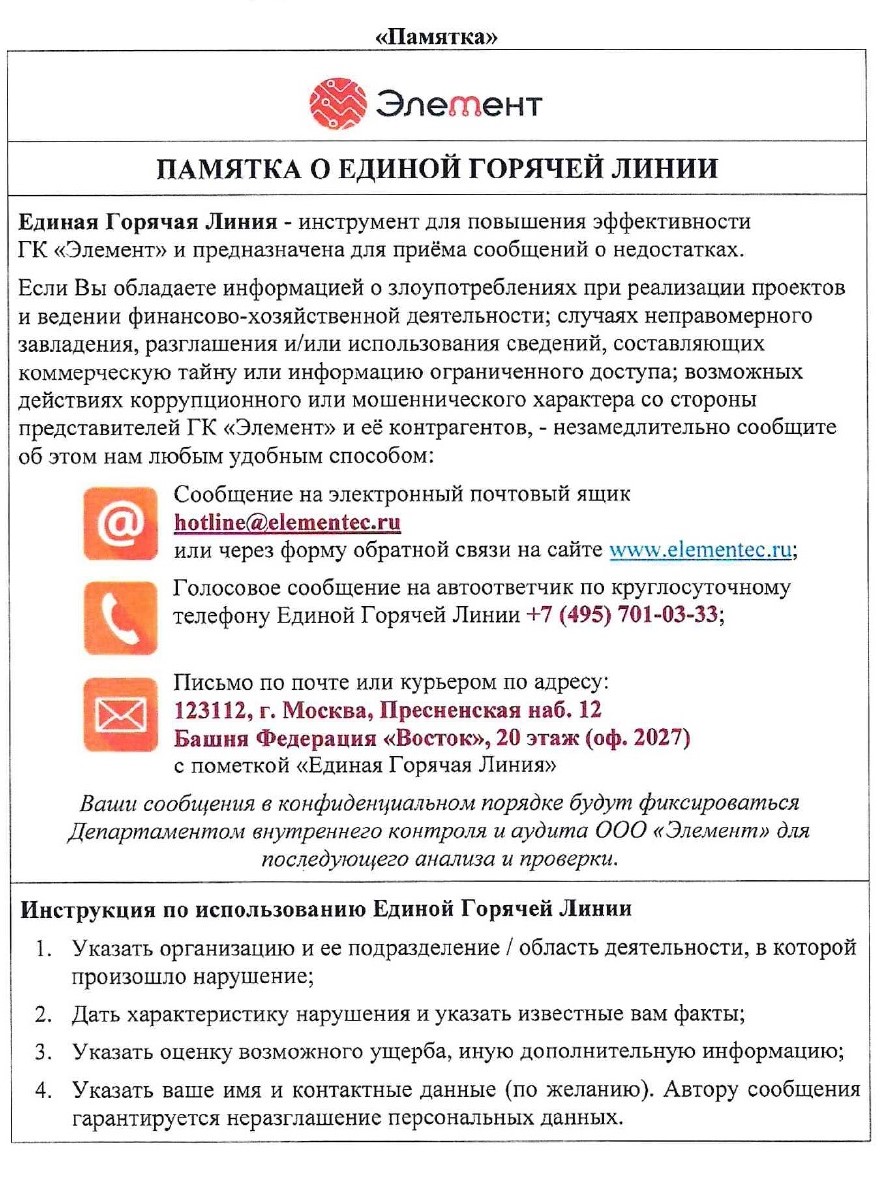 № п/пНаименованиеХарактеристики товараШтук в партииЦена без НДС *Цена с НДС 20%*1Ежедневник недатированный Flexpen A5, мягк.обл., тиснение БЛИНТ 120*180мм1002Ежедневник Portobello Trend, Alpha недатированный 145х210, 256 стр, покрытие SoftTouch, тиснение БЛИНТ 120*180мм Арт. 17264.6001003Календарь квартальный МИДИ Ширина 340 мм. Подложка: картон мелованный, 295 г/м2., с индивидуальной печатью 4+0. 3 рекламных поля. Постер 340*250мм. Пружина ¼. В комплекте: 1 постер пикколо, курсор красный.1004Ручка шариковая Portobello Levi акваАрт. 209012.600Корпус: алюминий, с  силиконовым стилусом в цвет корпуса для работы с сенсорными экранамиПокрытие: анодированное цветноеГравировка на ручку1005Ручка шариковая PIXELКорпус: пластикЦвет: аквамарин арт. 29491/32Тамопечать логотипа (2 цвета)1006USB-ФЛЕШКА 16 ГБПокрытие SOFT-TOUCHУФ печатьРазмер товара (см):6,7 х 2,1 х 0,71007Флешка-браслет силикон16ГБРазмер товара (см):2,2 х 0,5 х 25Cкорость чтения 18 Мб/с. Скорость записи 8 Мб/с. Гравировка/Термопечать1008Пакет брендированный Бумажный с матовой ламинацией24*35*9см  Печать 2+0, люверсы, ручки веревочные100№ п/пНаименованиеХарактеристики товараШтук в партииЦена без НДС *Цена с НДС 20%*1Ежедневник недатированный Flexpen A5, мягк.обл., тиснение БЛИНТ 120*180мм1002Ежедневник Portobello Trend, Alpha недатированный 145х210, 256 стр, покрытие SoftTouch, тиснение БЛИНТ 120*180мм Арт. 17264.6001003Календарь квартальный МИДИ Ширина 340 мм. Подложка: картон мелованный, 295 г/м2., с индивидуальной печатью 4+0. 3 рекламных поля. Постер 340*250мм. Пружина ¼. В комплекте: 1 постер пикколо, курсор красный.1004Ручка шариковая Portobello Levi акваАрт. 209012.600Корпус: алюминий, с  силиконовым стилусом в цвет корпуса для работы с сенсорными экранамиПокрытие: анодированное цветноеГравировка на ручку1005Ручка шариковая PIXELКорпус: пластикЦвет: аквамарин арт. 29491/32Тамопечать логотипа (2 цвета)1006USB-ФЛЕШКА 16 ГБПокрытие SOFT-TOUCHУФ печатьРазмер товара (см):6,7 х 2,1 х 0,71007Флешка-браслет силикон16ГБРазмер товара (см):2,2 х 0,5 х 25Cкорость чтения 18 Мб/с. Скорость записи 8 Мб/с. Гравировка/Термопечать1008Пакет брендированный Бумажный с матовой ламинацией24*35*9см  Печать 2+0, люверсы, ручки веревочные100№ п/пНаименованиеСведения об Участнике1Организационно-правовая форма и фирменное наименование Участника2Свидетельство о внесении в Единый государственный реестр юридических лиц (дата и номер, кем выдано)3ИНН Участника4Юридический адрес5Почтовый адрес6Банковские реквизиты (наименование и адрес банка, номер расчетного счета Участника в банке, телефоны банка, прочие банковские реквизиты)7Телефоны Участника (с указанием кода города)8Факс Участника (с указанием кода города)9Адрес электронной почты Участника10Фамилия, Имя и Отчество руководителя Участника, имеющего право подписи согласно учредительным документам Участника, с указанием должности и контактного телефона11Фамилия, Имя и Отчество главного бухгалтера Участника12Фамилия, Имя и Отчество ответственного лица Участника с указанием должности и контактного телефона13Режим налогообложения (№ и дата уведомления и т.п.)14Среднесписочная численность работников за предыдущий год / в текущем году№ п/пНаименованиеСведения об Участнике1Полное наименование2Фирменное наименование (если есть)3Наименование на иностранном языке (если есть)4Паспортные данные (номер паспорта, кем и когда выдан)5Адрес места регистрации6Почтовый адрес7Адрес(а) фактического местонахождения (если отличается от адреса регистрации и/или почтового)8Телефон, адрес электронной почты9Руководитель (ФИО, телефон)10Главный бухгалтер (ФИО, телефон)11Доверенное лицо (должность, ФИО, телефон, реквизиты доверенности)12Контактное лицо (должность, ФИО, телефон)13ИНН14ОРГНИП и дата присвоения15ОКПО16ОКАТО17ОКВЭД18Банковские реквизиты (расчетный счет, наименование банка, корреспондентский счет, БИК)19Режим налогообложения (№ и дата уведомления и т.п.)20Среднесписочная численность работников за предыдущий год/ в текущем году